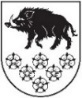 LATVIJAS REPUBLIKAKANDAVAS NOVADA DOMEDārza iela 6, Kandava, Kandavas novads, LV – 3120, reģ. Nr.90000050886,Tālrunis 631 82028, fakss 631 82027, e-pasts: dome@kandava.lvDOMES SĒDES PROTOKOLSKandavā2021.gada 21.jūnijā    			                        		         	          Nr.8Sēdē nepiedalās	      R.Bērziņš ( attaisnojošu iemeslu dēļ)2  deputāti 		      S.Zvirgzdiņa ( attaisnojošu iemeslu dēļ)Sēdē piedalās pašvaldības administrācijas darbinieki, pieaicinātās personas: E.Dude, domes izpilddirektors, J.Mazitāns, Juridiskās un personāla nodaļas vadītājs, I.Ķevica, Dzimtsarakstu nodaļas vadītāja, D.Rudēvica, Finanšu nodaļas vadītāja, J.Vicinska, Kandavas novada bāriņtiesas priekšsēdētāja, J.Šnikvalde, Kandavas novada Izglītības pārvaldes vadītāja, T.Nolendorfa, T.Zāģere, L.Trēde, laikraksta “Neatkarīgās Tukuma Ziņas” žurnāliste Sēdes vadītāja I.Priede informē, ka darba kārtībā iekļauti 23 jautājumi  un 2 papildjautājumi:1. (7.)Par Kandavas novada domes saistošo noteikumu Nr. 16 “Grozījumi Kandavas novada domes 2019.gada 27.jūnija  saistošajos noteikumos Nr.9 „Kandavas novada pašvaldības sniegto sociālo pakalpojumu saņemšanas un samaksas kārtība” apstiprināšanu2. (20.) Par pašvaldības kustamās mantas pārdošanu, rīkojot rakstisku izsoli un aicina balsot par sēdes darba kārtību.Pamatojoties uz augstāk minēto un likuma “Par pašvaldībām” 31.pantu,Dome, atklāti balsojot: PAR –  13  ( E.Bariss, G.Birkenšteins, G.Cīrule, S.Ezeriņa, R.Fabjančiks, I.Freiberga, G.Indriksons, A.Lasis, I.Lasis, I.Priede, D.Puga,  D.Rozenfelds, K.Ševčuks),PRET –  0 , ATTURAS –  0, NOLEMJ: Apstiprināt domes sēdes darba kārtību  ar  25  jautājumiem.DARBA KĀRTĪBA1. Par Kandavas novada bāriņtiesas locekles D.Gēces atbrīvošanu no amata2. Par Tatjanas Nolendorfas ievēlēšanu Kandavas novada bāriņtiesas locekles amatā3. Par Tatjanas Zāģeres ievēlēšanu Kandavas novada bāriņtiesas locekles amatā4. Par Matkules pagasta pārvaldes vadītājas atbrīvošanu no amata5. Par Kandavas novada domes  saistošo noteikumu Nr.14  “ Grozījumi Kandavas novada domes 2021.gada 28.janvāra saistošajos noteikumos Nr. 1 “2021.gada pašvaldības budžets” apstiprināšanu6.  Par Kandavas novada domes saistošo noteikumu Nr. 15 “Grozījumi Kandavas novada domes 2019.gada 29.augusta saistošajos noteikumos Nr.13 „Par  materiālā atbalsta piešķiršanu Kandavas novadā”” apstiprināšanu7.Par Kandavas novada domes saistošo noteikumu Nr. 16 “Grozījumi Kandavas novada domes 2019.gada 27.jūnija  saistošajos noteikumos Nr.9 „Kandavas novada pašvaldības sniegto sociālo pakalpojumu saņemšanas un samaksas kārtība” apstiprināšanu8. Par aizņēmumu transporta infrastruktūras projekta “Transporta infrastruktūras objektu attīstība pie Mīlenbaha parka, Kandavā” īstenošanai9. Par grozījumiem 2011.gada 26.maija Kandavas novada domes amatu sarakstā10. Par grozījumiem Kandavas novada bāriņtiesas nolikumā11. Par Kandavas novada domes 2020.gada publiskā pārskata apstiprināšanu12. Par paju nominālvērtību precizēšanu13. Par biedrības “Kandavas attīstībai” iesniegumu grozīt  finansējuma piešķiršanas mērķi14. Par debitoru parādu norakstīšanu   15. Par dzīvojamās telpas “Kraujas” – 6, Vāne, Vānes pagasts, Kandavas novads privatizāciju Andrim Rēvaldam16. Par nekustamā īpašuma „Salmiņi”, Zemītes pagasts, Kandavas novads, rīkojot izsoli ar augšupejošu soli17. Par nekustamā īpašuma Valteru iela 13A, Kandava, Kandavas novads, rīkojot izsoli ar augšupejošu soli18. Par naudas balvas piešķiršanu Kandavas novada domes priekšsēdētājas vietniecei Gundai Cīrulei19. Par naudas balvas piešķiršanu Kandavas novada domes priekšsēdētājai Ingai Priedei20. Par pašvaldības kustamās mantas pārdošanu, rīkojot rakstisku izsoli 21. Par Kandavas novada Bērnu un jaunatnes sporta skolas akreditācijas rezultātiem22.  Par Balsu skaitītāju komisijas izveidošanu Matkules pagasta pārvaldes vadītāja un Kandavas un pagastu apvienības vadītāja ievēlēšanai 23. Par  Matkules pagasta pārvaldes vadītāja ievēlēšanu 24. Par Kandavas un pagastu apvienības vadītāja ievēlēšanu25.Domes priekšsēdētājas I.Priedes, priekšsēdētājas vietnieces G.Cīrules un domes izpilddirektora E.Dudes pārskats par paveikto jūnija mēnesī 1.§Par Kandavas novada bāriņtiesas locekles D. Gēces atbrīvošanu no amataZiņo: D.Rozenfelds2021.gada 9.jūnijā Kandavas novada domē saņemts ( reģ.Nr. 3-26/ 147) Kandavas novada bāriņtiesas locekles Daigas Gēces 2021.gada 8.jūnija iesniegums ar lūgumu atbrīvot  no amata ar 2021.gada 30.jūniju sakarā ar izmaiņām Bāriņtiesu likuma 10.panta otrās daļas 3.punktā, kas stājas spēkā ar 2021.gada 1.jūliju un pārcelt darbā bāriņtiesas jurista amatā.Bāriņtiesu likuma 12.panta pirmās daļas 1) punktā noteikts, ka bāriņtiesas priekšsēdētāju, bāriņtiesas priekšsēdētāja vietnieku vai bāriņtiesas locekli atbrīvo no amata pēc viņa vēlēšanās.Ņemot vērā iepriekš minēto, kā arī pamatojoties uz likuma “Par pašvaldībām” 21.panta pirmās daļas 26) punktu, Dome, atklāti balsojot: PAR –  13  ( E.Bariss, G.Birkenšteins, G.Cīrule, S.Ezeriņa, R.Fabjančiks, I.Freiberga, G.Indriksons, A.Lasis, I.Lasis, I.Priede, D.Puga,  D.Rozenfelds, K.Ševčuks),PRET –  0 , ATTURAS – 0 , NOLEMJ: Atbrīvot Daigu Gēci  no Kandavas novada bāriņtiesas locekles amata 2021.gada 30.jūnijā (pēdējā darba diena).2.§Par  Tatjanas Nolendorfas ievēlēšanu Kandavas novada Bāriņtiesas locekļa amatāZiņo: D.RozenfeldsDebatēs piedalās: T.Nolendorfa, J.VicinskaSaistībā ar nesen notikušajām izmaiņām Kandavas novada Bāriņtiesas sastāvā un 2021.gada maija mēneša Kandavas novada domes (turpmāk - Dome) lēmumu izdarīt Kandavas novada domes amatu sarakstā grozījumus, nosakot, ka Kandavas novada Bāriņtiesas sastāvā ir trīs nevis divi bāriņtiesas locekļi, radās vakanta bāriņtiesas locekļa amata vieta. Dome uz vakanto bāriņtiesas locekļa amatu izsludināja atklātu konkursu, uz kuru pieteicās pieci pretendenti. Pretendentus divās kārtās izvērtēja Domes priekšsēdētājas vietnieces izveidota komisija, kas par atbilstošāko bāriņtiesas locekļa amatam atzina Tatjanu Nolendorfu, kura atbilst Bāriņtiesas likuma 10.panta otrās daļas prasībām. Tatjana Nolendorfa 2009.gadā ir ieguvusi profesionālo bakalaura grādu tiesību zinātnēs un juristkonsulta kvalifikāciju. No 1994.gada līdz 2019.gadam Tatjana Nolendorfa ir pildījusi bāriņtiesas locekles, bāriņtiesas priekšsēdētāja vietnieces un bāriņtiesas priekšsēdētājas amata pienākumus.  Bāriņtiesu likuma 9.panta pirmā daļa nosaka, ka [..] bāriņtiesas locekļus ievēlē attiecīgā pašvaldības dome uz pieciem gadiem.Lēmuma pieņemšana nepieciešama, lai nodrošinātu pašvaldības pienākumu izpildi saskaņā ar likuma „Par pašvaldībām” 15. panta pirmās daļas 8. punktu (gādāt par aizgādnību, aizbildnību, adopciju un bērnu personisko un mantisko tiesību un interešu aizsardzību), kā arī lai nodrošinātu bāriņtiesas darbību.Pamatojoties uz likuma „Par pašvaldībām” 21.panta pirmās daļas 26.punktu un Bāriņtiesu likuma 9.panta pirmo daļu, Dome, atklāti balsojot: PAR –  13  ( E.Bariss, G.Birkenšteins, G.Cīrule, S.Ezeriņa, R.Fabjančiks, I.Freiberga, G.Indriksons, A.Lasis, I.Lasis, I.Priede, D.Puga,  D.Rozenfelds, K.Ševčuks),PRET – 0  , ATTURAS –  0, NOLEMJ: 1.Ievēlēt Tatjanu Nolendorfu  par Kandavas novada Bāriņtiesas locekli uz pieciem gadiem līdz 2026.gada 27.jūnijam.2. Noteikt, ka Tatjana Nolendorfa Kandavas novada Bāriņtiesas locekles pienākumus sāk pildīt 2021.gada 28.jūnijā.3.§Par  Tatjanas Zāģeres ievēlēšanu Kandavas novada Bāriņtiesas locekļa amatāZiņo: D.RozenfeldsDebatēs piedalās: T.Zāģere2021.gada 9.jūnijā Kandavas novada domē saņemts Kandavas novada bāriņtiesas locekles Daigas Gēces 2021.gada 8.jūnija iesniegums, ar lūgumu atbrīvot viņu no amata ar 2021.gada 30.jūniju. Līdz ar iepriekš minēto, sākot ar 2021.gada 1.jūliju Kandavas novada Bāriņtiesa būs nepilnā sastāvā un tādēļ nepieciešams bāriņtiesas locekļa amatā ievēlēt citu bāriņtiesas locekli.Kandavas novada Bāriņtiesas priekšsēdētāja, lai nodrošinātu pilnvērtīgu bāriņtiesas darbu no 2021.gada 1.jūlija, veica pārrunas ar zināmiem, nozari pārstāvošiem, speciālistiem. Uz piedāvājumu ieņemt Kandavas novada Bāriņtiesas locekles amatu atsaucās Tatjana Zāģere, kura atbilst Bāriņtiesas likuma 10.panta otrās daļas prasībām. Tatjana Zāģerea 2009.gadā ir ieguvusi profesionālo bakalaura grādu tiesību zinātnēs un juristkonsulta kvalifikāciju. No 2018.gada aprīļa līdz šim brīdim pilda bāriņtiesas locekles amata pienākumus Talsu novadā.  Bāriņtiesu likuma 9.panta pirmā daļa nosaka, ka [..] bāriņtiesas locekļus ievēlē attiecīgā pašvaldības dome uz pieciem gadiem.Lēmuma pieņemšana nepieciešama, lai nodrošinātu pašvaldības pienākumu izpildi saskaņā ar likuma „Par pašvaldībām” 15. panta pirmās daļas 8. punktu (gādāt par aizgādnību, aizbildnību, adopciju un bērnu personisko un mantisko tiesību un interešu aizsardzību), kā arī lai nodrošinātu bāriņtiesas darbību.Pamatojoties uz likuma „Par pašvaldībām” 21.panta pirmās daļas 26.punktu un Bāriņtiesu likuma 9.panta pirmo daļu, Dome, atklāti balsojot: PAR –  13  ( E.Bariss,  G.Birkenšteins, G.Cīrule, S.Ezeriņa, R.Fabjančiks, I.Freiberga, G.Indriksons, A.Lasis, I.Lasis, I.Priede, D.Puga,  D.Rozenfelds, K.Ševčuks ),PRET – 0  , ATTURAS –  0, NOLEMJ: 1.Ievēlēt Tatjanu Zāģeri  par Kandavas novada Bāriņtiesas locekli uz pieciem gadiem līdz 2026.gada 30.jūnijam.2. Noteikt, ka Tatjana Zāģere Kandavas novada Bāriņtiesas locekles pienākumus sāk pildīt 2021.gada 1.jūlijā.4.§Par Matkules pagasta pārvaldes vadītājas atbrīvošanu no amataZiņo: E. DudeDebatēs piedalās: D.Rozenfelds, J.Mazitāns2021.gada 20.maijā Kandavas novada domē saņemts ( reģ.Nr. 3-26/108) Matkules pagasta pārvaldes vadītājas Dzidras Jansones 2021.gada 20.maija iesniegums ar lūgumu atbrīvot viņu no amata ar 2021.gada 30.jūniju.Likuma “Par pašvaldībām” 21.panta pirmās daļas 9.punktā noteikts, ka Dome var izskatīt jebkuru jautājumu, kas ir attiecīgās pašvaldības pārziņā, turklāt tikai dome var: iecelt amatā un atbrīvot no amata pašvaldības iestāžu vadītājus, kā arī citas amatpersonas likumā un pašvaldības nolikumā paredzētajos gadījumos. Ņemot vērā iepriekš minēto, kā arī pamatojoties uz Darba likuma 114.pantu, Valsts un pašvaldību institūciju amatpersonu un darbinieku atlīdzības likums 17.panta 14.daļu,Dome, atklāti balsojot: PAR –  13  ( E.Bariss, G.Birkenšteins, G.Cīrule, S.Ezeriņa, R.Fabjančiks, I.Freiberga, G.Indriksons, A.Lasis, I.Lasis, I.Priede, D.Puga,  D.Rozenfelds, K.Ševčuks ),PRET – 0  , ATTURAS – 0 , NOLEMJ: Atbrīvot Dzidru Jansoni no Matkules pagasta pārvaldes vadītājas amata 2021.gada 30.jūnijā (pēdējā darba diena).5.§Par Kandavas novada domes saistošo noteikumu Nr.14  “Grozījumi Kandavas novada domes 2021. gada 28.janvāra saistošajos noteikumos Nr.1 “2021.gada pašvaldības budžets” apstiprināšanuZiņo: I.Priede, D.RudēvicaPamatojoties uz likuma “Par pašvaldībām” 21.panta pirmās daļas 2.punktu un 46.pantu,Dome, atklāti balsojot: PAR –  13  ( E.Bariss, G.Birkenšteins, G.Cīrule, S.Ezeriņa, R.Fabjančiks, I.Freiberga, G.Indriksons, A.Lasis, I.Lasis, I.Priede, D.Puga,  D.Rozenfelds, K.Ševčuks),PRET – 0  , ATTURAS – 0 , NOLEMJ: Apstiprināt Kandavas novada domes saistošos noteikumus Nr.14 “Grozījumi Kandavas novada domes 2021.gada 28.janvāra saistošajos noteikumos Nr. 1 “2020.gada pašvaldības  budžets”.( SN Nr.14 publicēti mājas lapā www.kandava.lv vietnē- pašvaldība- budžets)6.§Par Kandavas novada domes saistošo noteikumu Nr. 15 “Grozījumi Kandavas novada domes 2019.gada 29.augusta saistošajos noteikumos Nr.13 “Par materiālā atbalsta piešķiršanu Kandavas novadā ” apstiprināšanuZiņo: D.Rozenfelds, M.KauliņaKandavas novada domē 2021.gada 15.jūnijā reģistrēts ( reģ.Nr. 3-12-2/ 1128) Kandavas novada sociālā dienesta vadītājas M.Kauliņas iesniegums  izdarīt grozījumus 2019.gada 29.augusta saistošos noteikumus Nr.13 „Par materiālā atbalsta piešķiršanu Kandavas novadā””.Ministru kabineta 2009.gada 22.decembra noteikumu Nr.1643 “Kārtība, kādā piešķir un izmaksā pabalstu aizbildnībā esoša bērna uzturēšanai” 2.punkts nosaka, ka pabalstu aizbildnībā esoša bērna uzturēšanai apmērs ir: par bērnu līdz septiņu gadu vecuma sasniegšanai – 107,50 euro mēnesī un  par bērnu vecumā no septiņiem gadiem – 129,00 euro mēnesī. Ministru kabineta 2021.gada 20.aprīļa noteikumos Nr. 256 “Grozījums Ministru kabineta 2009. gada 22. decembra noteikumos Nr. 1643 “Kārtība, kādā piešķir un izmaksā pabalstu aizbildnībā esoša bērna uzturēšanai”” noteikts, ka  no 2021.gada 1.jūlija pabalstu aizbildnībā esoša bērna uzturēšanai apmērs par bērnu līdz septiņu gadu vecuma sasniegšanai būs 215,00 euro mēnesī un  par bērnu vecumā no septiņiem gadiem būs 258,00 euro mēnesī, līdz ar to šim mērķim paredzētos finanšu līdzekļus iespējams novirzīt, piemēram, mājokļa pabalsta nodrošināšanai trūcīgām un maznodrošinātām mājsaimniecībām, jo sniegtais atbalsts aizbildnībā esošiem bērniem tiek pielīdzināts atbalstam, kādu sniedz audžuģimenēs esošajiem bērniem.	Pamatojoties uz likuma „Par pašvaldībām”  41.panta pirmās daļas 1.punktu un 43.panta trešo daļu,Dome, atklāti balsojot: PAR –   13 ( E.Bariss, G.Birkenšteins, G.Cīrule, S.Ezeriņa, R.Fabjančiks, I.Freiberga, G.Indriksons, A.Lasis, I.Lasis, I.Priede, D.Puga,  D.Rozenfelds, K.Ševčuks),PRET –  0 , ATTURAS – 0 , NOLEMJ: 1.Apstiprināt Kandavas novada domes saistošos noteikumus Nr.15 “Grozījumi Kandavas novada domes 2019.gada 29.augusta saistošajos noteikumos Nr.13 „Par materiālā atbalsta piešķiršanu Kandavas novadā””.2. Nosūtīt Kandavas novada domes saistošos noteikumus Nr.15 “Grozījumi Kandavas novada domes 2019.gada 29.augusta saistošajos noteikumos Nr.13 „Par materiālā atbalsta piešķiršanu Kandavas novadā”” Vides aizsardzības un reģionālās attīstības ministrijai atzinuma sniegšanai.3. Noteikt, ka Kandavas novada domes saistošie noteikumi Nr. 15 “Grozījumi Kandavas novada domes 2019.gada 29.augusta saistošajos noteikumos Nr.13 „Par materiālā atbalsta piešķiršanu Kandavas novadā”” stājas spēkā pēc publikācijas pašvaldības informatīvajā izdevumā un mājas lapā,  ko veic pēc pozitīva atzinuma saņemšanas no Vides aizsardzības un reģionālās attīstības ministrijas. 7.§Par Kandavas novada domes saistošo noteikumu Nr. 16 “Grozījumi Kandavas novada domes 2019.gada 27.jūnija saistošajos noteikumos Nr.9 “Kandavas novada pašvaldības sniegto sociālo pakalpojumu saņemšanas un samaksas kārtība” apstiprināšanuZiņo: M.KauliņaDebatēs piedalās: D.Rozenfelds2020. gada 11. decembra grozījumi Invaliditātes likuma 12.pantā paredz no 2021.gada 1.jūlija personām ar invaliditāti, kuras sasniegušas 5 līdz 18 gadu vecumu un kurām ir izteikti un smagi funkcionēšanas ierobežojumi, saņemt no pašvaldības budžeta apmaksātu aprūpes pakalpojumu, kā arī nosaka, ka pašvaldībai saistošajos noteikumos jānosaka aprūpes pakalpojuma piešķiršanas, atteikšanas, izbeigšanas un pārtraukšanas nosacījumi un kārtība, kritēriji aprūpes pakalpojuma nepieciešamības novērtēšanai un prasības aprūpes pakalpojuma sniedzējam. Saistošajos noteikumos jēdziens persona (ģimene) tiek aizstāts ar mājsaimniecību, kas Sociālo pakalpojumu un sociālās palīdzības likumā definēta kā vairākas personas, kuras dzīvo vienā mājoklī un kopīgi sedz izdevumus, vai viena persona, kura saimnieko atsevišķi. Saistošajos noteikumos svītroti atsevišķi sociālie pakalpojumi, jo Kandavas novada sociālajā dienestā šos pakalpojumus vairs nav iespējams saņemt, kā piemēram, klīniskā logopēda un diabēta aprūpes pakalpojumi. Ģimenes atbalsta personas pakalpojums tiek pārdēvēts par sociālā mentora – ģimenes asistenta pakalpojumu.2021.gada budžetā Aprūpes pakalpojuma nodrošināšanai finanšu līdzekļi nav plānoti. Pamatojoties uz  Sociālo pakalpojumu un sociālās palīdzības likuma 3. panta  trešo daļu,Dome, atklāti balsojot: PAR – 13   ( E.Bariss,  G.Birkenšteins, G.Cīrule, S.Ezeriņa, R.Fabjančiks, I.Freiberga, G.Indriksons, A.Lasis, I.Lasis, I.Priede, D.Puga,  D.Rozenfelds, K.Ševčuks),PRET – 0  , ATTURAS –  0, NOLEMJ: 1.Apstiprināt Kandavas novada domes saistošos noteikumus Nr.16 “Grozījumi Kandavas novada domes 2019.gada 27.jūnija saistošajos noteikumos Nr.9 “Kandavas novada pašvaldības sniegto sociālo pakalpojumu saņemšanas un samaksas kārtība”.2. Nosūtīt Kandavas novada domes saistošos noteikumus Nr.16 “Grozījumi Kandavas novada domes 2019.gada 27.jūnija saistošajos noteikumos Nr.9 “Kandavas novada pašvaldības sniegto sociālo pakalpojumu saņemšanas un samaksas kārtība”  Vides aizsardzības un reģionālās attīstības ministrijai atzinuma sniegšanai.3. Noteikt, ka Kandavas novada domes saistošie noteikumi Nr. 16 “Grozījumi Kandavas novada domes 2019.gada 27.jūnija saistošajos noteikumos Nr.9 “Kandavas novada pašvaldības sniegto sociālo pakalpojumu saņemšanas un samaksas kārtība” stājas spēkā pēc publikācijas pašvaldības informatīvajā izdevumā un mājas lapā,  ko veic pēc pozitīva atzinuma saņemšanas no Vides aizsardzības un reģionālās attīstības ministrijas. 8.§Par aizņēmumu transporta infrastruktūras projekta “Transporta infrastruktūras objektu attīstība pie Mīlenbaha parka, Kandavā” īstenošanaiZiņo: I.PriedePašvaldības attīstības programmā kā viena no ilgtermiņa attīstības prioritātēm ir noteikta “Transporta infrastruktūras uzlabošana”.Projekta ietvaros tiks veikta transporta infrastruktūras sakārtošana pie Kandavas Kārļa Mīlenbaha vidusskolas, lai nodrošinātu drošas pārvietošanās iespējas. Projekta rezultātā tiks paaugstināts ceļu un ielu infrastruktūras kvalitātes līmenis, izbūvējot betona bruģakmens segumu Parka ielā, kā arī tiks pārbūvēts automašīnu stāvlaukums pie Kandavas Kārļa Mīlenbaha vidusskolas, tādējādi nodrošinot infrastruktūras attīstību un satiksmes dalībnieku drošību.Projekta kopējās izmaksas ir 260439,19 EUR, projektu plānots realizēt ņemot valsts budžeta aizņēmumu atbilstoši Ministru kabineta noteiktajam pašvaldību aizņēmumu apmēram ārkārtējās situācijas ietekmes mazināšanai un novēršanai saistībā ar Covid-19 izplatību. Pašvaldības budžeta līdzfinansējums 15% - 39065,88 EUR, aizņēmuma apmērs 85% - 221373,31 EUR.Plānotajiem būvdarbiem ir izstrādāta būvniecības ieceres dokumentācija, saņemti nepieciešamie saskaņojumi un Kandavas novada būvvaldes atzīme par būvniecības ieceres akceptu.2021.gada 7.maijā tika izsludināts atklāts konkurss „Parka pie Kandavas Kārļa Mīlenbaha vidusskolas labiekārtošanas darbi.” (iepirkuma identifikācijas Nr. KND 2021/13_ak). Iepirkumā tika iesniegti 4 piedāvājumi. Ekonomiski izdevīgākais piedāvājums:1) 80 998,17 EUR bez PVN par būvprojekta II kārtas īstenošanu, kuras ietvaros paredzēta stāvlaukuma pārbūve;2) 134 240,83 EUR bez PVN par būvprojekta V kārtas īstenošanu, kuras ietvaros paredzēta Parka ielas seguma atjaunošana.Pamatojoties uz likuma „Par pašvaldībām” 21.panta pirmās daļas 19.punktu, likuma „Par pašvaldību budžetiem” 22.pantu, Ministru kabineta 2019.gada 10.decembra noteikumiem Nr.590 „Noteikumi par pašvaldību aizņēmumiem un galvojumiem”, Ministru kabineta 2021. gada 11. februāra noteikumiem Nr.104 “Noteikumi par kritērijiem un kārtību, kādā tiek izvērtēti un izsniegti valsts aizdevumi pašvaldībām Covid-19 izraisītās krīzes seku mazināšanai un novēršanai”, Dome, atklāti balsojot: PAR –  13  ( E.Bariss, G.Birkenšteins, G.Cīrule, S.Ezeriņa, R.Fabjančiks, I.Freiberga, G.Indriksons, A.Lasis, I.Lasis, I.Priede, D.Puga,  D.Rozenfelds, K.Ševčuks ),PRET –  0 , ATTURAS –  0, NOLEMJ: 1. Ņemt aizņēmumu no Valsts kases 221 373,31 EUR ar atmaksas termiņu 10 gadi, ar kredīta devēja noteikto procentu likmi, projekta “Transporta infrastruktūras objektu attīstība pie Mīlenbaha parka, Kandavā” īstenošanai. 2. Aizņēmuma atmaksu garantēt no Kandavas novada domes pamatbudžeta līdzekļiem.9.§Par grozījumiem 2011.gada 26.maija Kandavas novada domes amatu sarakstā Ziņo: E.DudeSaskaņā ar Administratīvo teritoriju un apdzīvoto vietu likuma 5.panta otro daļu, Kandavas novads kā teritoriālā vienība vairs nepastāvēs, tā vietā visa šobrīd esošā Kandavas novada administratīvā teritorija sākot ar 2021.gada 1.jūliju būs Tukuma novada Administratīvajā teritorijā ietilpstoša teritoriālā vienība. Ņemot vērā minēto, jau šobrīd ir uzsākts darbs pie vienota Tukuma novada bāriņtiesas modeļa izveides. Jaunais modelis paredz, ka visā Tukuma novadā būs viens bāriņtiesas priekšsēdētājs un vairāki bāriņtiesas priekšsēdētāja vietnieki, kam katram nodota viņa kompetencē esošā teritorija. Tāpat, izstrādājot jauno Tukuma novada bāriņtiesas modeli un pamatojoties uz Bāriņtiesu likumā noteikto secināts, ka no šī gada 1.jūlija pilnvērtīgai funkciju nodrošināšanai bāriņtiesas sastāvā, kurš apkalpos šobrīd esošo Kandavas novadu, nepieciešams papildināt bāriņtiesas amata vietas ar jurista amatu.Izvērtējot iepriekš aprakstīto informāciju, secināts, ka šobrīd pareizākais veids, kā nodrošināt pilnvērtīgu Kandavas novada bāriņtiesas funkciju izpildi, ir papildināt bāriņtiesas amata vietas ar jurista amatu. Saskaņā ar iepriekš minēto un pamatojoties uz likuma „Par pašvaldībām” 41.panta pirmās daļas, 2.punktu,Dome, atklāti balsojot: PAR –  13  ( E.Bariss, G.Birkenšteins, G.Cīrule, S.Ezeriņa, R.Fabjančiks, I.Freiberga, G.Indriksons, A.Lasis, I.Lasis, I.Priede, D.Puga,  D.Rozenfelds, K.Ševčuks ),PRET –  0 , ATTURAS – 0 , NOLEMJ: 1. Apstiprināt Kandavas novada domes 2011.gada 26.maija amatu sarakstā šādu grozījumu: Sadaļā “Bāriņtiesa” iekļaut 1 amata vietu “Bāriņtiesas jurists”.2. Noteikt, ka grozījums amatu sarakstā stājas spēkā 2021.gada 30.jūnijā.10.§Par grozījumiem Kandavas novada bāriņtiesas nolikumāZiņo: I.PriedeKandavas novada bāriņtiesas nolikums ( turpmāk – Nolikums) apstiprināts 2009.gada 24.septembrī ( protokols Nr. 15  12.§).Pamatojoties uz  Kandavas novada domes sēdē 2021.gada 21.jūnijā  ( protokols Nr.8  2., 3., 9.§) pieņemtajiem lēmumiem,  tiek grozīta Nolikuma 14.punkta redakcija, precizējot bāriņtiesas sastāvu.Pamatojoties uz augstāk minēto,Dome, atklāti balsojot: PAR –   13 ( E.Bariss,  G.Birkenšteins, G.Cīrule, S.Ezeriņa, R.Fabjančiks, I.Freiberga, G.Indriksons, A.Lasis, I.Lasis, I.Priede, D.Puga,  D.Rozenfelds, K.Ševčuks ),PRET – 0  , ATTURAS –  0, NOLEMJ: 1. Apstiprināt grozījumus Kandavas novada bāriņtiesas nolikumā.2. Noteikt, ka nolikuma grozījumi stājas spēkā 2021.gada 1.jūlijā.( konsolidēts nolikums publicēts mājas lapā www.kandava.lv vietnē – pašvaldība- nolikumi, noteikumi, cenrāži)11.§Par Kandavas novada domes 2020.gada publiskā pārskata apstiprināšanuZiņo:  I.Priede, E.DudePamatojoties uz  likuma par budžetu un finanšu vadību 14.panta trešo daļu un Ministru kabineta 2010.gada 5.maija noteikumiem Nr. 413 “Noteikumi par gada publiskajiem pārskatiem”,Dome, atklāti balsojot: PAR –  13  ( E.Bariss, G.Birkenšteins, G.Cīrule, S.Ezeriņa, R.Fabjančiks, I.Freiberga, G.Indriksons, A.Lasis, I.Lasis, I.Priede, D.Puga,  D.Rozenfelds, K.Ševčuks ),PRET –  0 , ATTURAS –  0, NOLEMJ: 1. Apstiprināt Kandavas novada domes 2020.gada publisko pārskatu.2.Kancelejai nodrošināt Kandavas novada domes 2020.gada publiskā pārskata publicēšanu Kandavas mājas lapā www.kandava.lv  un nosūtīšanu Vides aizsardzības un reģionālās attīstības ministrijai.( publiskais pārskats publicēts mājas lapā www.kandava.lv vietnē – pašvaldība- publiskie pārskati)12.§Par paju nominālvērtību precizēšanu Ziņo: I.PriedeDebatēs piedalās: R.Fabjančiks, G.Cīrule, D.Rozenfelds2020. gada 18. decembrī Kandavas novada domē saņemts Kandavas novada Kooperatīvā krājaizdevu sabiedrības (turpmāk- Sabiedrība) iesniegums ar lūgumu Kandavas novada domei veikt Sabiedrībā esošo paju starpības maksājumu EUR 462,77 apmērā, veicot maksājumu uz AS “SEB banka” konta Nr. LV66UNLA0050018395131.   Ar 2014. gada 29. marta Sabiedrības kopsapulci (protokols Nr. 1, jautājums Nr. 5), lai pilnveidotu Kandavas novada Kooperatīvās krājaizdevu sabiedrības darbu, Sabiedrība pieņēma lēmumu izdarīt izmaiņas Sabiedrības statūtos un apstiprināt statūtus jaunā redakcijā. Ar minēto kopsapulces lēmumu Sabiedrība 2014. gadā veica grozījumus Statūtos, kur tika mainīta vienas pajas nominālā vērtība no 10,00 Ls (14,23 EUR) uz 15,00 EUR. Kooperatīvo sabiedrību likuma 24. panta pirmā daļa nosaka, ka paja ir biedra ieguldījuma daļa sabiedrības pamatkapitālā. Visām pajām ir vienāda nominālvērtība. Sabiedrībai ir nepieciešams veikt vienas pajas nominālās vērtības precizēšanu, aicinot biedrus veikt piemaksu paju nomināla starpības segšanai, ņemot vērā vienas pajas nominālo vērtību EUR 15,00, starpība iemaksājama Sabiedrības kontā. Pamatojoties uz norādīto, Kandavas novada domei, kā Sabiedrības biedram, ir nepieciešams precizēt vienas pajas nominālo vērtību pēc fiksētā kursa 0,702804, kur 1 paja LVL 10,00 = EUR 14,228718 (noapaļojot EUR 14,23), kopējā summa par 600 pajām sastāda EUR 8537,23. Precizējot pajas vērtību kopējā summa sastāda EUR 9000,00, starpība EUR 462,77. Kandavas novada domei kā Sabiedrības biedram Sabiedrības kontā jāveic piemaksa EUR 462,77 apmērā. Pamatojoties uz likuma „Par pašvaldībām” 41.panta pirmās daļas 4.punktu, Kooperatīvo sabiedrību likuma 24. panta pirmā daļu un Kandavas novada Kooperatīvās krājaizdevu sabiedrības iesniegumu,Dome, atklāti balsojot: PAR –  13  ( E.Bariss,  G.Birkenšteins, G.Cīrule, S.Ezeriņa, R.Fabjančiks, I.Freiberga, G.Indriksons, A.Lasis, I.Lasis, I.Priede, D.Puga,  D.Rozenfelds, K.Ševčuks ),PRET –  0 , ATTURAS –  0, NOLEMJ: 1.  Uzdot Kandavas novada domes Finanšu nodaļai līdz 2021. gada 30. jūnijam veikt piemaksu par vienu paju EUR 0,77 apmērā, kas kopā par 600 pajām sastāda EUR 462,77, Kandavas novada Kooperatīvās krājaizdevuma sabiedrības AS “SEB banka” kontā Nr. LV66UNLA0050018395131. 2. Lēmuma 1.punktā noteiktā uzdevuma izpildi apmaksāt no pamatbudžetā plānotajiem līdzekļiem. 13.§Par biedrības “Kandavas attīstībai” iesniegumu grozīt  finansējuma piešķiršanas mērķi  Ziņo: S.EzeriņaDebatēs piedalās: D.RozenfeldsKandavas novada domē 2021.gada 14.jūnijā reģistrēts ( reģ.Nr. 3-12-2/ 1158)  biedrības “Kandavas attīstībai”  valdes priekšsēdētāja I.Gotfrīda iesniegums ar lūgumu grozīt  Kandavas novada domes sēdē 2021.gada 28.janvārī pieņemtā lēmuma par finansējuma piešķiršanu mērķi ( protokols Nr. 1 12.§). Lēmumā  noteikts:“ 1.Piešķirt finansējumu 13000,00 EUR  biedrībai “Kandavas attīstībai”, reģ.Nr.40008259797, juridiskā adrese: Sēravotu iela 1, Kandava, Kandavas novads, LV- 3120, basketbola komandas KANDAVA/ANZĀĢE dalībai Ramirent Nacionālajā basketbola līgā 2020./2021.gada sezonai un 2021./2022.gada sezonas iesākšanai, Latvijas Kausa turnīram, TOP Gun 3x3 turnīram.”. Sakarā ar to, ka Ramirent Nacionālās līgas spēles COVID dēļ nav notikušas, ir priekšlikums piešķirto finansējumu izlietot  filmas  veidošanai par  Kandavas basketbola vēsturi un tagadni, jauno basketbolistu fiziskās sagatavotības nometnei un inventāra iegādei.Plānotais finansējums:Pamatojoties uz Kandavas novada domes noteikumiem „Par finansējuma piešķiršanas kārtību biedrībām un nodibinājumiem”,Dome, atklāti balsojot: PAR –   13  ( E.Bariss,  G.Birkenšteins, G.Cīrule, S.Ezeriņa, R.Fabjančiks, I.Freiberga, G.Indriksons, A.Lasis, I.Lasis, I.Priede, D.Puga,  D.Rozenfelds, K.Ševčuks ),PRET – 0  , ATTURAS – 0 , NOLEMJ: Apstiprināt Kandavas novada domes 2021.gada 28.janvārī pieņemtā lēmuma ( protokols Nr. 1  12.§) grozījumus, nosakot, ka finansējums  EUR 7000, tajā skaitā  EUR 4000 tiek piešķirts filmas veidošanai par Kandavas basketbola vēsturi un tagadni  un EUR 3000 jauno basketbolistu nometnes nodrošināšanai.14.§Par debitoru parādu norakstīšanuZiņo: I.Priede,  D.RudēvicaDebatēs piedalās: D.RozenfeldsPamatojoties uz  Civilprocesa likuma 93.panta, likumu “Par grāmatvedību”, likumu “Par budžetu un finanšu vadību un MK 87 “ Grāmatvedības uzskaite budžeta iestādēs“ 187.punktu “Prasības, kuru piedziņa saskaņā ar tiesību aktiem ir neiespējama, jo parādnieks ir likvidēts vai miris vai ir iestājies parāda piedziņas noilgums, kā arī citos tiesību aktos noteiktajos gadījumos, izslēdz no uzskaites un atzīst pārējos izdevumus”,Dome, atklāti balsojot: PAR –  13  ( E.Bariss, G.Birkenšteins, G.Cīrule, S.Ezeriņa, R.Fabjančiks, I.Freiberga, G.Indriksons, A.Lasis, I.Lasis, I.Priede, D.Puga,  D.Rozenfelds, K.Ševčuks ),PRET –  0 , ATTURAS –  0, NOLEMJ: 1.Pamatojoties uz miršanas reģistrācijas faktu un faktu, ka nav iespējams parādu piedzīt no mantiniekiem, atzīt par bezcerīgiem un izslēgt no uzskaites parādniekus par kopējo summu uz 576,66 EUR apjomā ( 1.pielikums).2. Sakarā ar parāda piedziņas neiespējamību, pamatojoties uz Komercreģistra un Maksātnespējas reģistra datiem par parādnieka maksātnespējas atzīšanu vai tā likvidāciju, atzīt par bezcerīgiem debitoriem un norakstīt no bilances parādus par kopējo summu  uz 2021.gada 21.jūniju 242,43 EUR apjomā ( 2.pielikums).3.Sakarā ar parāda piedziņas neiespējamību pamatojoties uz Civilprocesa likuma 93.panta neizpildāmības dēļ, t.i. debitori neatbilst prasībām dokumentu pierādāmības trūkumu dēļ ar kopējo summu uz 2021.gada 21.jūniju 5839,98 EUR un uzkrāto kavējuma naudu  788,05 EUR apjomā (3.pielikums).4. Debitoru prasījumu nav iespējams atgūt, pamatojoties uz to, ka  gadu no gada nosūtītie brīdinājumi netika izņemti pasta nodaļās, vai tika ignorēti tiem  sūtītie brīdinājumi par parādu, nav sagaidāma to izpilde atbilstoši Civilprocesa likuma 34.pantu, 39.pantu un 2009.gada 1.septembra MK noteikumu Nr.983“Ar lietas izskatīšanu saistīto izdevumu aprēķināšanas kārtība” 13.punktu, izmaksas parāda piedziņai prasības tiesvedībā par katru debitoru pārsniedz parāda summu, kas ir būtiski lielāki nekā parāds un uzsākt piedziņas procesu nav ekonomiski izdevīgi ar kopējo summu  uz 2021.gada 21.jūniju 2454,38 EUR un uzkrāto kavējuma naudu 23,77 EUR apjomā ( 4.pielikumu).15.§Par dzīvojamās telpas “Kraujas” – 6, Vāne, Vānes pagasts, Kandavas novadsprivatizāciju Andrim RēvaldamZiņo: I.Priede,  G.SīmaneDebatēs piedalās: E.Bariss[..]Likuma “Par pašvaldībām”21.panta otrā daļa nosaka, ka Domes darbībai un lēmumiem jābūt maksimāli lietderīgiem.	Pamatojoties uz likuma „Par pašvaldībām” 21.panta pirmās daļas 27.punktu un otro daļu un Andra Rēvalda iesniegumu, Dome, atklāti balsojot: PAR –  13  ( E.Bariss, G.Birkenšteins, G.Cīrule, S.Ezeriņa, R.Fabjančiks, I.Freiberga, G.Indriksons, A.Lasis, I.Lasis, I.Priede, D.Puga,  D.Rozenfelds, K.Ševčuks ),PRET –  0 , ATTURAS – 0 , NOLEMJ: 1. Apstiprināt privatizācijas objekta – trīsistabu dzīvokļa “Kraujas” – 6, Vāne, Vānes pagasts, Kandavas novads (platība 66,6 m2) ar identifikācijas Nr.90885010001-006 atsavināšanas rezultātu un atzīt Andri Rēvaldu par tiesīgu koroborēt savas īpašumtiesības uz minēto dzīvokli zemesgrāmatā. 2.Pārtraukt ar 2021.gada 1.jūliju starp Andri Rēvaldu un Kandavas novada domi 2011.gada 1.augustā noslēgto īres līgumu, un Kandavas novada Finanšu nodaļai izslēgt no grāmatvedības uzskaites privatizācijas objektu – trīsistabu dzīvokli “Kraujas” – 6, Vāne, Vānes pagasts, Kandavas novads (platība 66,6 m2) ar identifikācijas Nr.90885010001-00616.§Par nekustamā īpašuma „Salmiņi”, Zemītes pagasts, Kandavas novads atsavināšanu, rīkojot izsoli ar augšupejošu soliZiņo: I. PriedeNekustamais īpašums “Salmiņi”, Zemītes pagasts, Kandavas novads, kadastra numurs 9094 001 0168, sastāv no neapbūvētas zemes vienības ar kadastra apzīmējumu 9094 001 0168 un kopējo platību 1,71 ha, pamatojoties uz spēkā esošām normatīvajiem aktiem tas tika noteikts kā zemes starpgabals. Piebraukšana zemes gabalam no autoceļa Tukums – Kuldīga puses, kas klāts ar labas kvalitātes asfaltbetona segumu, tālāk pa servitūta piebraucamo ceļu caur īpašumu “Airītes”, Zemītes pagasts, Kandavas novads. Autotransporta plūsma un gājēju kustība gar vērtējamo īpašumu nav intensīva. Kopumā piebraukšana zemes gabalam ar personīgo autotransportu ir apmierinoša, piekļūšana ir juridiski nodrošināta.Publiskas personas mantas atsavināšanas likuma 1. panta pirmās daļas 11) punktā noteikts, ka zemes starpgabals — publiskai personai piederošs zemesgabals, kura platība:a) pilsētā ir mazāka par pašvaldības apstiprinātajos apbūves noteikumos paredzēto minimālo apbūves gabala platību vai kura konfigurācija nepieļauj attiecīgā zemesgabala izmantošanu apbūvei, vai kuram nav iespējams nodrošināt pieslēgumu koplietošanas ielai,b) lauku apvidos ir mazāka par pašvaldības saistošajos noteikumos paredzēto minimālo zemesgabala platību vai kura konfigurācija nepieļauj attiecīgā zemesgabala izmantošanu atbilstoši apstiprinātajam teritorijas plānojumam, vai kuram nav iespējams nodrošināt pieslēgumu koplietošanas ielai (ceļam). Zemes vienībai ar kadastra apzīmējumu 9094 001 0168 ir noteikti šādi apgrūtinājumi: - ekspluatācijas aizsargjoslas teritorija gar elektrisko tīklu gaisvadu līniju ārpus pilsētām un ciemiem ar nominālo spriegumu līdz 20 kilovatiem – 0,17 ha; -  drošības aizsargjoslas teritorija gar naftas produktu cauruļvadu – 0,11 ha;  - vides un dabas resursu aizsardzības aizsargjoslas (aizsardzības zonas) teritorija ap kultūras pieminekli laukos – 0,45 ha.Publiskas personas mantas atsavināšanas likuma 4. panta ceturtās daļas 1. punkts, nosaka, ka atsevišķos gadījumos publiskas personas nekustamā īpašuma atsavināšanu var ierosināt šādas personas: zemes īpašnieks vai visi kopīpašnieki, ja viņi vēlas nopirkt zemesgrāmatā ierakstītu ēku (būvi), kas atrodas uz īpašumā esošās zemes, vai zemes starpgabalu, kas piegul viņu zemei. Kandavas novada domē 2019. gada 17. oktobrī saņemts Lilijas Karales atsavināšanas ierosinājums, ar lūgumu atsavināt pašvaldībai piederošo zemes vienību ar kadastra apzīmējumu 9094 001 0168. Nekustamais īpašums Salmiņi”, Zemītes pagasts, Kandavas novads, kadastra numurs 9094 001 0168 robežojas ar nekustamajiem īpašumiem (zemes gabalam piegul šādi nekustamie īpašumi):“Pļaviņas”, Zemītes pagasts, Kandavas novads, (kadastra numurs 9094 001 0331), zemes vienība ar kadastra apzīmējumu 9094 001 0331, platība 30,67 ha, īpašnieks fiziska persona;“Airītes”, Zemītes pagasts, Kandavas novads (kadastra numurs 9094 001 0224), zemes vienība ar kadastra apzīmējumu 9094 001 0224, platība 19,8 ha, īpašnieks fiziska persona;“Lauciņi”, Zemītes pagasts, Kandavas novads (kadastra numurs 9094 001 0341), zemes vienīga ar kadastra apzīmējumu 9094 001 0341, platība 0,461 ha, īpašnieks fiziska persona. Publiskas personas mantas atsavināšanas likuma 14. panta otrā daļa nosaka, ka šā likuma 4.panta ceturtajā daļā minētās mantas atsavināšana izsludināma šajā likumā noteiktajā kārtībā (11.pants), uzaicinot attiecīgās personas mēneša laikā iesniegt pieteikumu par nekustamā īpašuma pirkšanu. Ja norādītajā termiņā no minētajām personām ir saņemts viens pieteikums, izsoli nerīko un ar šo personu slēdz pirkuma līgumu par nosacīto cenu. Norādītā likuma panta trešā daļa nosaka, ka ja pieteikumu par nekustamā īpašuma pirkšanu noteiktajā termiņā iesniegušas vairākas šā likuma 4.panta ceturtajā daļā minētās personas (izņemot šā likuma 44.panta ceturtajā daļā un 45.pantā minētos gadījumus), tiek rīkota izsole starp šīm personām šajā likumā noteiktajā kārtībā.Publiskas personas mantas atsavināšanas likuma 14.panta ceturtā daļas nosaka, ka ja izsludinātajā termiņā (11.pants) šā likuma 4.panta ceturtajā daļā minētās personas nav iesniegušas pieteikumu par nekustamā īpašuma pirkšanu vai iesniegušas atteikumu, rīkojama izsole (izņemot šā likuma 44.panta ceturtajā un astotajā daļā minēto gadījumu) šajā likumā noteiktajā kārtībā. Šajā gadījumā minētās personas ir tiesīgas iegādāties nekustamo īpašumu izsolē vispārējā kārtībā, kā arī tad, ja tiek rīkotas atkārtotas izsoles (tai skaitā ar lejupejošu soli). Šajā gadījumā tiesības uz nekustamā īpašuma atsavināšanu var izmantot  trīs personas. Gadījumā, ja izsludinātajā termiņā par tiesībām pirkt nekustamo īpašumu piesakās visas, vai vismaz divas, iepriekš minētās personas, tiek rīkota izsole starp šīm personām. Gadījumā, ja izsludinātajā termiņā nekustamo īpašumu atsavināt piesakās tikai viena persona, Kandavas novada domes pašvaldības īpašumu atsavināšanas un dzīvojamo māju privatizācijas komisija pieņem lēmumu par izsoles nerīkošanu un pirkuma līguma slēgšanu ar šo personu. Saskaņā ar Publiskas personas mantas atsavināšanas likuma 37.panta pirmās daļas 4.punktā noteikto pārdot publiskas personas mantu par brīvu cenu var, ja nekustamo īpašumu iegūst šā likuma 4.panta ceturtajā daļā minētā persona. Šajā gadījumā pārdošanas cena ir vienāda ar nosacīto cenu.2021. gada 16. jūnijā Kandavas novada domē saņemts atzinums par nekustamā īpašuma, kas atrodas Kandavas novadā, Zemītes pagastā, „Salmiņi”, visvairāk iespējamo tirgus vērtību, kas noteikta 6400,00 (seši tūkstoši četri simti) euro. Īpašuma vērtēšana sastāda 157,30 (viens simts piecdesmit septiņi euro, 30 euro centi) euro.Pamatojoties uz augstāk norādīto, likumu „Par pašvaldībām” 14.panta pirmās daļas 2.punktu un 21. panta pirmās daļas 17.punktu, Publiskas personas mantas atsavināšanas likuma 3. panta pirmās daļas 1. punktu, 4. panta ceturtās daļas 1. punktu, 5. panta pirmo un piekto daļu, 9. panta otro daļu un 10. panta otro daļu, 15.panta otro daļu, 14. panta otro daļu un ceturto daļu, Dome, atklāti balsojot: PAR –   13 ( E.Bariss, G.Birkenšteins, G.Cīrule, S.Ezeriņa, R.Fabjančiks, I.Freiberga, G.Indriksons, A.Lasis, I.Lasis, I.Priede, D.Puga,  D.Rozenfelds, K.Ševčuks),PRET – 0  , ATTURAS –  0, NOLEMJ: 1.Atļaut atsavināt nekustamo īpašumu (starpgabalu) “Salmiņi”, Zemītes pagasts, Kandavas novads ar kadastra numuru 9094 001 0168, kas sastāv no neapbūvētas zemes vienības ar kadastra apzīmējumu 9094 001 0168 un kopējo platību 1,71 ha un uzdot Kandavas novada domes pašvaldības īpašumu atsavināšanas un dzīvojamo māju privatizācijas komisijai rīkot minētā nekustamā īpašuma izsoli ar augšupejošu soli starp personām, kuru nekustamie īpašumi piegul nekustamam īpašumam (starpgabalam) “Salmiņi”, Zemītes pagasts, Kandavas novads (kadastra numurs 9094 001 0168). 2.Noteikt, ka nekustamā īpašuma (starpgabala) “Salmiņi”, Zemītes pagasts, Kandavas novads (kadastra numuru 9094 001 0168) izsoles sākumcena (nosacītā cena) ir 6700 EUR (seši tūkstoši septiņi simti) euro, izsoles solis 100,00 (viens simts) euro un nodrošinājums 10% apmērā no sākuma cenas.3.Noteikt, ka gadījumā ja izsludinātajā termiņā par nekustamā īpašuma (starpgabala) atsavināšanu  piesakās tikai viena persona, kuras īpašums piegul nekustamam īpašumam (starpgabalam) “Salmiņi”, Zemītes pagasts, Kandavas novads (kadastra numurs 9094 001 0168), Kandavas novada domes pašvaldības īpašumu atsavināšanas un dzīvojamo māju privatizācijas komisija izsoli nerīko. Kandavas novada domes pašvaldības īpašumu atsavināšanas un dzīvojamo māju privatizācijas komisija organizē lēmuma 1.punktā norādītā nekustāmā īpašuma pirkuma līguma noslēgšanu ar šo personu par nosacīto cenu, pēc nosacītās cenas samaksas pilnā apmērā.4.Noteikt, ka gadījumā ja uz izsoli norādītajā termiņā nepiesakās neviena persona, kuras nekustamais īpašums piegul nekustamam īpašumam (starpgabalam) “Salmiņi”, Zemītes pagasts, Kandavas novads (kadastra numurs 9094 001 0168), Kandavas novada domes pašvaldības īpašumu atsavināšanas un dzīvojamo māju privatizācijas komisija rīko atkārtotu izsoli ar augšupejošu soli vispārējā kārtībā. 17.§Par nekustamā īpašuma Valteru iela 13A, Kandava, Kandavas novads atsavināšanu, rīkojot izsoli ar augšupejošu soliZiņo: I. PriedeNekustamais īpašums Valteru iela 13A, Kandava, Kandavas novads ar kadastra numuru 9011 001 1061, sastāv no neapbūvētas zemes vienības ar kadastra apzīmējumu 9011 001 1038 un kopējo platību 2481 m2.Ar Kandavas novada domes Kandavas novada īpašumu pārvaldīšanas komisijas 2021. gada 22. janvāra lēmumu Nr.8 (protokols Nr.2) “Par zemes ierīcības projekta apstiprināšanu nekustamā īpašumā Valteru iela 9, Kandava, Kandavas novads” nekustamais īpašums tika sadalīts izveidojot īpašumu ar kopējo platību 2496 m2 platībā ar kadastra apzīmējumu 9011 001 1038, piešķirot jaunu nosaukumu Valteru iela 13A, Kandava, Kandavas novads, tika noteikts zemes lietošanas mērķis- pagaidu atļautā zemes izmantošana sakņu dārziem (NĪML kods 0502).  Tāpat lēmumā norādīts, ka veicot kadastrālo uzmērīšanu, zemes īpašuma platības var mainīties. Piebraukšana zemes gabalam pa Valteru ielu, kas klāta ar labas kvalitātes asfaltbetona ceļu segumu. Autotransporta plūsma un gājēju kustība Valteru ielā ir daļēji intensīva. Kopumā piebraukšana zemes gabalam ar personīgo autotransportu ir ērta. Nekustamajam īpašumam Valteru iela 13A, Kandava, Kandavas novads, kadastra numurs 9011 001 1061 ir šādi apgrūtinājumi: ekspluatācijas aizsargjoslas teritorija gar elektrisko tīklu kabeļu līniju 0,0101 ha, ekspluatācijas aizsargjoslas teritorija gar elektrisko tīklu gaisvadu līniju pilsētās un ciemos ar nominālo spriegumu līdz 20 kilovoltiem 0,0043 ha, ekspluatācijas aizsargjoslas teritorija gar elektrisko tīklu gaisvadu līniju pilsētās un ciemos ar nominālo spriegumu līdz 20 kilovoltiem 0,0049 ha un dabas parka neitrālās zonas teritorija 0,2481 ha. 2021. gada 16. jūnijā Kandavas novada domē saņemts atzinums par nekustamā īpašuma, kas atrodas Kandavas novadā, Kandavā, Valteru ielā 13A, visvairāk iespējamo tirgus vērtību, kas noteikta 2200,00 (divi tūkstoši divi simti) euro.  Īpašuma vērtēšana sastāda 157,30 (viens simts piecdesmit septiņi euro, 30 euro centi) euro.Pamatojoties uz augstāk norādīto, likumu „Par pašvaldībām” 14.panta pirmās daļas 2.punktu un 21. panta pirmās daļas 17.punktu, Publiskas personas mantas atsavināšanas likuma 3. panta pirmās daļas 1. punktu, 5. panta pirmo un piekto daļu, 9. panta otro daļu un 10. panta otro daļu un 2020. gada 29. decembra Kandavas novada domes sēdes lēmumu, protokols Nr. 21, 13.§,Dome, atklāti balsojot: PAR –   13 ( E.Bariss, G.Birkenšteins, G.Cīrule, S.Ezeriņa, R.Fabjančiks, I.Freiberga, G.Indriksons, A.Lasis, I.Lasis, I.Priede, D.Puga,  D.Rozenfelds, K.Ševčuks ),PRET –  0 , ATTURAS –0  , NOLEMJ: 1.Atļaut atsavināt nekustamo īpašumu Valteru iela 13A, Kandava, Kandavas novads, kadastra numurs 9011 001 1061, sastāv no zemes vienības ar kadastra apzīmējumu 9011 001 1038, ar kopējo platību 2481 m2. 2.Uzdot Kandavas novada domes pašvaldības īpašumu atsavināšanas un dzīvojamo māju privatizācijas komisijai organizēt nekustamā īpašuma Valteru iela 13A, Kandava, Kandavas novads, kadastra numurs 9011 001 1061, izsoli ar augšupejošu soli. 3.Noteikt, ka nekustamā īpašuma Valteru iela 13A, Kandava, Kandavas novads, kadastra numurs 9011 001 1061, izsoles sākumcena  2 500 EUR ( divi tūkstoši pieci simti) euro, izsoles solis 100,00 (viens simts) euro un nodrošinājums 10% apmērā no sākuma cenas.18.§Par naudas balvas piešķiršanu Kandavas novada domes priekšsēdētājas vietniecei Gundai CīruleiZiņo: I.Priede, E.DudeDebatēs piedalās: D.Rozenfelds[1] Kandavas novada domē saņemts izpilddirektora Egīla Dudes ierosinājums izmaksāt Kandavas novada domes priekšsēdētājas vietniecei Gundai Cīrulei naudas balvu sakarā ar viņas veikto ieguldījumu pašvaldības mērķu sasniegšanā, kā rezultātā dodot ieguldījumu novada attīstībai, kā arī valstij un Kandavas novada domei svarīgu notikumu – Latvijas Republikas neatkarības atjaunošanas dienu (4.maijs). [2]  Kandavas novada domes priekšsēdētājas vietniece Gunda Cīrule četru gadu laikā, atrodoties esošajā amatā, ir apzinīgi un augstā līmenī pildījusi savus darba pienākumus, lai veicinātu pašvaldības mērķu sasniegšanu. Gundas Cīrules paveikto pašvaldības labā augstu novērtē arī Kandavas novada iedzīvotāji, ko apliecina 2021.gada pašvaldības vēlēšanu rezultāti.[3] Izmaksājot naudas balvu, tiktu ievērots vienlīdzības princips attiecībā pret Gundu Cīruli, jo arī administrācijas darbiniekiem maijā tika izmaksātas naudas balvas, kas tika pamatotas ar iepriekšējā perioda darbinieku darba rezultātiem un valsts svētkiem. [4] Pamatojoties uz Valsts un pašvaldību institūciju amatpersonu un darbinieku atlīdzības likuma 3.panta ceturtās daļas 5.punktu un likuma “Par pašvaldībām” 21.panta pirmās daļas 13.punktu, Kandavas novada pašvaldības amatpersonu un darbinieku atlīdzības nolikuma 23.punktu,Dome, atklāti balsojot: PAR –   12 ( E.Bariss, G.Birkenšteins, S.Ezeriņa, R.Fabjančiks, I.Freiberga, G.Indriksons, A.Lasis, I.Lasis, I.Priede, D.Puga,  D.Rozenfelds, K.Ševčuks ),PRET –  0 , ATTURAS – 0 , NEBALSO – 1, ( G.Cīrule, atbl.likumam “Par interešu konflikta novēršanu valsts amatpersonu darbībā” )NOLEMJ: Piešķirt Kandavas novada domes priekšsēdētājas vietniecei Gundai Cīrulei naudas balvu 100% apmērā no noteiktās mēnešalgas apmēra.19.§Par naudas balvas piešķiršanu Kandavas novada domes priekšsēdētājai Ingai PriedeiZiņo: G.Cīrule, E.Dude[1] Kandavas novada domē saņemts izpilddirektora Egīla Dudes ierosinājums izmaksāt Kandavas novada domes priekšsēdētājai Ingai Priedei naudas balvu sakarā ar viņas veikto ieguldījumu pašvaldības mērķu sasniegšanā kā rezultātā dodot ieguldījumu novada attīstībai, kā arī valstij un Kandavas novada domei svarīgu notikumu – Latvijas Republikas neatkarības atjaunošanas dienu (4.maijs). [2]  Kandavas novada domes priekšsēdētāja Inga Priede četru gadu laikā, atrodoties esošajā amatā, ir apzinīgi un augstā līmenī pildījusi savus darba pienākumus, lai veicinātu pašvaldības mērķu sasniegšanu. Ingas Priedes paveikto pašvaldības labā augstu novērtē arī Kandavas novada iedzīvotāji, ko apliecina 2021.gada pašvaldības vēlēšanu rezultāti.[3] Izmaksājot naudas balvu, tiktu ievērots vienlīdzības princips attiecībā pret Ingu Priedi, jo arī administrācijas darbiniekiem maijā tika izmaksātas naudas balvas, kas tika pamatotas ar iepriekšējā perioda darbinieku darba rezultātiem un valsts svētkiem. [4] Pamatojoties uz Valsts un pašvaldību institūciju amatpersonu un darbinieku atlīdzības likuma 3.panta ceturtās daļas 5.punktu un likuma “Par pašvaldībām” 21.panta pirmās daļas 13.punktu, Kandavas novada pašvaldības amatpersonu un darbinieku atlīdzības nolikuma 23.punktu,Dome, atklāti balsojot: PAR –  12  ( E.Bariss, G.Birkenšteins, G.Cīrule, S.Ezeriņa, R.Fabjančiks, I.Freiberga, G.Indriksons, A.Lasis, I.Lasis, D.Puga,  D.Rozenfelds, K.Ševčuks),PRET – 0  , ATTURAS –  0, NEBALSO – 1, ( I.Priede, atbl.likumam “Par interešu konflikta novēršanu valsts amatpersonu darbībā” )NOLEMJ: Piešķirt Kandavas novada domes priekšsēdētājai Ingai Priedei naudas balvu 100% apmērā no noteiktās mēnešalgas apmēra.20.§Par pašvaldības kustamās mantas pārdošanu, rīkojot rakstisku izsoli  Ziņo: E DudeDebatēs piedalās: G.Indriksons, E.Bariss, G.BirkenšteinsIerosinājums atsavināt Kandavas novada domei piederošo kustamo mantu – metāllūžņus, kopējais apjoms apmēram 25 tonnas, negabarīts 5A kategorija, ar kopējo bilances vērtību 0, kas atrodas Kandavas Reģionālajā vidusskolas katlu mājā, Talsu ielā 18A, Kandava. Kandavas Reģionālā vidusskola pievienota centralizētajai siltumapgādes sistēmai, līdz ar ko tās lietošanā nav nepieciešams apkures katli – 5 gab., metāla caurules (dažāda diametra), metāla kāpnes, pelnu uztvērēji – 2gab., dūmsūkņi - 2gab.,  elektromotori, karstā ūdens cirkulācijas sūknis un ūdens uzglabāšanas cisternas -2gab., kurus nepieciešams nodot izsolē. Publiskas personas mantas atsavināšanas likuma (turpmāk – Atsavināšanas likums) 4.panta pirmajā daļā noteikts, ka atvasinātas publiskas personas mantas atsavināšanu var ierosināt, ja tā nav nepieciešama attiecīgai atvasinātai publiskai personai vai tās iestādēm to funkciju nodrošināšanai.Atsavināšanas likuma 6.panta otrajā daļā noteikts, ka atļauju atsavināt atvasinātas publiskas personas kustamo mantu dod attiecīgās atvasinātās publiskās personas lēmējinstitūcija vai tās noteikta institūcija. Savukārt Atsavināšanas likuma 3.panta otrajā daļā noteikts, ka mantas atsavināšanas pamatveids ir pārdošana izsolē.	Publiskas personas mantas atsavināšanas likuma 3.panta pirmās daļas 1.punktā noteiks, ka Publiskas personas nekustamo un kustamo mantu var atsavināt: pārdodot izsolē, tai skaitā izsolē ar pretendentu atlasi, 6.panta otrā un trešā daļā noteikts, ka atļauju atsavināt atvasinātas publiskas personas kustamo mantu dod attiecīgās atvasinātās publiskās personas lēmējinstitūcija vai tās noteikta institūcija. Lēmumā par atsavināšanu norāda atsavināšanas veidu, 15.panta pirmā daļa nosaka, ka izsole var būt mutiska, rakstiska vai jaukta (mutiska un rakstiska).Līdz ar iepriekš minētajām tiesību normām, Kandavas novada domei ir jālemj par metāla lūžņu ar kopējo apjomu apmēram 25 tonnas atsavināšanu, rīkojot izsoli un jānosaka mantas nosacītā cena. Lēmumprojekta nolemjošajā daļā noteiktā metāla lūžņu nosacītā cena ir noteikta veicot tirgus izpēti, kā arī saņemot nozares ekspertu atzinumu.Pamatojoties uz likuma „Par pašvaldībām” 14.panta pirmās daļas 2.punktu, otrās daļas 3.punktu, Publiskas personas mantas atsavināšanas likuma 3.panta pirmās daļas 1.punktu, 4.panta otro daļu, 6.panta otro daļu, 9.panta otro daļu, Ministru kabineta 2011.gada 1.februāra noteikumu Nr.109 „Kārtība, kādā atsavināma publiskas personas manta” 38.punktu, Dome, atklāti balsojot: PAR –   13 ( E.Bariss, G.Birkenšteins, G.Cīrule, S.Ezeriņa, R.Fabjančiks, I.Freiberga, G.Indriksons, A.Lasis, I.Lasis, I.Priede, D.Puga,  D.Rozenfelds, K.Ševčuks ),PRET – 0  , ATTURAS –0  , NOLEMJ: 1. Atļaut atsavināt pašvaldības kustamo mantu – metāllūžņi, kopējais apjoms apmēram 25 tonnas, negabarīts 5A kategorija (apkures katli – 5 gab., metāla caurules (dažāda diametra), metāla kāpnes, pelnu uztvērēji – 2gab., dūmsūkņi - 2gab.,  elektromotori, karstā ūdens cirkulācijas sūknis un ūdens uzglabāšanas cisternas -2gab.), kas atrodas katlu mājā Kandavas Reģionālajā vidusskolā, Talsu iela 8A, Kandava, Kandavas novads. 2. Noteikt, ka kustamās mantas – metāllūžņu, negabarīts 5A kategorijas (apkures katli – 5 gab., metāla caurules (dažāda diametra), metāla kāpnes, pelnu uztvērēji – 2 gab., dūmsūkņi - 2gab.,  elektromotori, karstā ūdens cirkulācijas sūknis un ūdens uzglabāšanas cisternas -2gab.) nosacītā pārdošanas cena  100 euro/t. 3. Uzdot Kandavas novada domes pašvaldības īpašumu atsavināšanas un dzīvojamo māju privatizācijas komisijai organizēt lēmumprojekta 1.punktā minētās kustamās mantas- metāla lūžņu rakstisku izsoli, nosakot izsoles nodrošinājuma 250,00 euro. Noteikt, ka izsoles pretendentam jāorganizē metāllūžņu transportēšana.21.§Par Kandavas novada Bērnu un jaunatnes sporta skolas akreditācijas rezultātiemZiņo:  S.Ezeriņa, J.ŠnikvaldeIzglītības kvalitātes valsts dienesta 2021.gada 11.maija rīkojumā Nr.1D-06e/211 “Par akreditācijas ekspertu komisijas izveidi” noteikts, ka Kandavas novada Bērnu un jaunatnes sporta skolas vērtēšana notiks   no 2021.gada 17.maija līdz 2021.gada 21.maijam.Izglītības iestādē īstenotās programmas:Vērtēšanas rezultāti:22.§Par Balsu skaitītāju komisijas izveidošanu Matkules pagasta pārvaldes vadītāja un Kandavas un pagastu apvienības vadītāja ievēlēšanai Ziņo: I.PriedePamatojoties uz Kandavas novada domes 30.07.2009. saistošo noteikumu Nr.5 “Kandavas novada domes nolikums” 114.² punktu, domes priekšsēdētāja I.Priede lūdz deputātiem izvirzīt trīs kandidātus Balsu skaitītāju komisijas sastāvam.Dome, atklāti balsojot: PAR –  10  ( E.Bariss,  G.Birkenšteins, G.Cīrule, S.Ezeriņa, I.Freiberga, A.Lasis, I.Lasis, I.Priede,  D.Rozenfelds, K.Ševčuks ),PRET –  0 , ATTURAS – 0 , NEBALSO – 3, ( R.Fabjančiks, G.Indriksons, D.Puga  atbl.likumam “Par interešu konflikta novēršanu valsts amatpersonu darbībā” )NOLEMJ: 1.Apstiprināt Balsu skaitītāju komisiju šādā sastāvā:1.1. Guntars Indriksons;1.2. Romeks Fabjančiks;1.3.  Daiga Puga.Tiek izsludināts 3 minūšu pārtraukums, kurā Balsu skaitītāju komisija notur sēdi un ievēl komisijas priekšsēdētāju. Par balsu skaitītāju komisijas priekšsēdētāju ievēlēta Daiga Puga.( Balsu skaitītāju komisijas protokols Nr.1 pielikumā)23.§Par  Matkules pagasta pārvaldes vadītāja ievēlēšanu Ziņo: I. PriedeDebatēs piedalās: D.Rozenfelds, I.Dārzniece ( pieslēdzas attālināti ZOOM platformā)2021.gada 20.maijā Kandavas novada domē saņemts Matkules pagasta pārvaldes vadītājas Dzidras Jansones 2021.gada 20.maija iesniegums ar lūgumu atbrīvot viņu no amata ar 2021.gada 30.jūniju.Dome uz Matkules pagasta pārvaldes vadītāja amata vietu, kas būs vakanta sākot ar 2021.gada 1.jūliju, izsludināja atklātu konkursu, uz kuru pieteicās četri pretendenti. Pretendentus divās kārtās izvērtēja Domes priekšsēdētājas vietnieces izveidota komisija, kas par atbilstošāko pārvaldes vadītāja amatam atzina Ivetu Dārznieci, kura atbilst Komisijas apstiprinātā konkursa nolikuma prasībām. Likuma „Par pašvaldībām” 21.panta pirmās daļas 9.punkts noteic, ka tikai dome ir tiesīga iecelt amatā pašvaldības iestāžu vadītājus. Savukārt minētā likuma 40.panta ceturtajā daļā noteikts, ka par [..] pagasta vai pilsētas pārvaldes vadītāja amatam izvirzītajām kandidatūrām balso ar vēlēšanu zīmēm [..].Domes priekšsēdētāja Inga Priede, pamatojoties uz likuma “Par pašvaldībām” 68.panta pirmo daļu, izvirza iecelšanai Matkules pagasta pārvaldes vadītāja amatā Ivetu Dārznieci un aicina Balsu skaitītāju komisijai sagatavot Vēlēšanu zīmes Nr.1[ pēc pārtraukuma Balsu skaitītāju komisija izdala Vēlēšanu zīmes Nr.1]NOTIEK BALSOŠANA.Balsu skaitītāju komisijas priekšsēdētāja D.Puga informē par vēlēšanu rezultātiem:PAR –  13  ( E.Bariss, G.Birkenšteins, G.Cīrule, S.Ezeriņa, R.Fabjančiks, I.Freiberga, G.Indriksons, A.Lasis, I.Lasis, I.Priede, D.Puga,  K.Ševčuks),PRET – 1  ,  ( D.Rozenfelds)Pamatojoties uz balsojuma rezultātiem,NOLEMJ: Ievēlēt Ivetu Dārznieci  par Matkules pagasta pārvaldes vadītāju no 2021.gada 2.augusta.Pamatojoties uz likuma “Par pašvaldībām” 21.panta pirmās daļas 9.punktu un 40.panta ceturto daļu , Kandavas novada domes 2009.gada 30.jūnija saistošo noteikumu Nr.5 „Kandavas novada domes nolikums” 114.² punktu,  Matkules pagasta pārvaldes nolikuma 9.punktu un Balsu skaitītāju komisijas Protokolu Nr. 2,Dome, atklāti balsojot: PAR –  11  ( E.Bariss, G.Birkenšteins, G.Cīrule, S.Ezeriņa, R.Fabjančiks, I.Freiberga, G.Indriksons, A.Lasis, I.Priede, D.Puga, K.Ševčuks ),PRET – 1  , ( D.Rozenfelds)ATTURAS – 0 , NEBALSO – 1 (I.Lasis) NOLEMJ: 1. Uzdot Kandavas novada domes izpilddirektoram noslēgt darba līgumu ar Ivetu Dārznieci.2. Noteikt, ka Ivetai Dārzniecei ir pirmā paraksta tiesības Matkules pagasta pārvaldē.3. Matkules pagasta pārvaldes vadītājai noteikt amatalgu 880,00 EUR mēnesī.24.§Par  Kandavas un pagastu apvienības vadītāja ievēlēšanu Ziņo: I. PriedeDebatēs piedalās: J.Mazitāns, D.Rozenfelds, G.Indriksons, R.Fabjančiks [1] Kandavas novada dome 2021.gada 27.maija domes sēdē nolēma izveidot Kandavas novada domes iestādi “Kandavas un pagastu apvienība”, apstiprināja iestādes nolikumu un noteica Kandavas novada domes izpilddirektoru Egīlu Dudi par Kandavas un pagastu apvienības vadītāja pienākumu izpildītāju līdz apvienības vadītāja iecelšanas amatā brīdim.[2] Apsverot pareizāko Kandavas un pagastu apvienības vadītāja atlases procedūru, kā arī ņemot vērā gaidāmo Kandavas novada apvienošanos ar Tukuma, Engures un Jaunpils novadu un tam sekojošo darbinieku pārvērtēšanu, kas sevī iekļauj arī vienādos amatos esošajiem pašvaldības speciālistiem piedāvāt līdzvērtīgu amatu citā pašvaldības struktūrvienībā, tika izdarīta izvēle nerīkot atklātu konkursu, bet izvērtēt pašvaldības administrācijas speciālistu iekšējo resursu. Normatīvais regulējums nenosaka nepieciešamību tādas iestādes, kāda ir Kandavas un pagastu apvienība, vadītāju iecelt konkursa kārtībā, tā vietā pašvaldības Dome izdara uzticības balsojumu par izvirzīto kandidātu.Izvērtējot Kandavas novada pašvaldības darbinieku darba rezultātus, iepriekšējo darba pieredzi un kvalifikāciju, Kandavas novada domes Juridiskās un personāla nodaļas vadītājam Jānim Mazitānam tika izteikts piedāvājums ieņemt Kandavas un pagastu apvienības vadītāja amatu.[3] 2021.gada 14.jūnijā Kandavas novada domē saņemts Jāņa Mazitāna pieteikums ar lūgumu izvērtēt viņa kandidatūras atbilstību Kandavas un pagastu apvienības vadītāja amatam. Pieteikumam pievienots personas CV (dzīves gaitas apraksts). Jānis Mazitāns savā pieteikumā norādījis, ka viņa iepriekšējā darba pieredze saistīta ar darbu pašvaldībā, tiesu un tiesvedībām, darbu bāriņtiesā, maksātnespējas jautājumiem, sava uzņēmuma vadīšanu un nekustamo īpašumu pārvaldīšanu. Iepriekšējā darba vietā viņa pakļautībā ir bijuši  ap 100 darbinieki.  2011.gada 1.jūlijā J.Mazitāns ieguvis maģistra grāda tiesību zinātnēs un jurista kvalifikāciju, savukārt 2018.gadā ieguvis otru augstāko izglītību, iegūstot nekustamo īpašumu pārvaldnieka kvalifikāciju. Tāpat Jānis Mazitāns pastāvīgi paaugstinājis kvalifikāciju dažādos kursos, piemēram, 2020.gadā pabeidzis grāmatvedības pamatu apmācības kursu, bet 2021.gadā saņēmis Ugunsdrošības speciālista sertifikātu. Jānis Mazitāns uzskatu, ka dzīves laikā iegūtā kvalifikācija, zināšanas un iepriekšējā darba pieredze ir pietiekama, lai spētu pilnvērtīgi pildīt Kandavas un pagastu apvienības vadītāja amata pienākumus un efektīvi nodrošinātu kvalitatīvu pakalpojumu nodrošināšanu Kandavas un pagastu apvienības teritorijas iedzīvotājiem un turpinātu pilnvērtīgu teritorijas attīstību.[4] Kandavas un pagastu apvienības 2021.gada 27.maija ( Nr.7 6.§) nolikuma (turpmāk - Nolikums) 2.1.punktā noteikts, ka iestāde nodrošina pašvaldības funkciju izpildi saskaņā ar likuma “Par pašvaldībām” 15. un 69.¹ pantiem, ar Iestādes pakļautībā esošo augstāka un zemāka līmeņa struktūrvienību starpniecību.Nolikuma tiesību normu tulkojums liecina, ka Kandavas un pagastu apvienībai ir pagasta vai pilsētas pārvaldes tiesiskā daba.	[5] Likuma „Par pašvaldībām” 21.panta pirmās daļas 9.punkts noteic, ka tikai dome ir tiesīga iecelt amatā pašvaldības iestāžu vadītājus. Savukārt minētā likuma 40.panta ceturtajā daļā noteikts, ka par [..] pagasta vai pilsētas pārvaldes vadītāja amatam izvirzītajām kandidatūrām balso ar vēlēšanu zīmēm [..].Domes priekšsēdētāja Inga Priede, pamatojoties uz likuma “Par pašvaldībām” 68.panta pirmo daļu, izvirza iecelšanai Kandavas un pagastu apvienības  vadītāja amatā Jāni Mazitānu un aicina Balsu skaitītāju komisijai sagatavot Vēlēšanu zīmes Nr.2[ pēc pārtraukuma Balsu skaitītāju komisija izdala Vēlēšanu zīmes Nr.2]NOTIEK BALSOŠANA.Pamatojoties uz likuma “Par pašvaldībām” pirmās daļas 9.punktu,  21.panta  40.panta ceturto daļu, Kandavas novada domes 2009.gada 30.jūnija saistošo noteikumu Nr.5 „Kandavas novada domes nolikums” 114.² punktu un Balsu skaitītāju komisijas Protokolu Nr. 3,Dome, atklāti balsojot: PAR –  12  (  G.Birkenšteins, G.Cīrule, S.Ezeriņa, R.Fabjančiks, I.Freiberga, G.Indriksons, A.Lasis, I.Lasis, I.Priede, D.Puga,  D.Rozenfelds, K.Ševčuks ),PRET –  1 , ( E.Bariss)ATTURAS – 0 , NOLEMJ: 1.Iecelt Kandavas un pagastu apvienības vadītāja amatā Jāni Mazitānu  ar 2021.gada 28.jūniju.2.Uzdot Kandavas novada domes izpilddirektoram noslēgt ar Jāni Mazitānu darba līgumu, nosakot trīs mēnešu pārbaudes termiņu.3.Noteikt, ka Jānim Mazitānam ir pirmā paraksta tiesības Kandavas un pagastu apvienībā.4.Kandavas un pagastu apvienības vadītājam noteikt amatalgu 1900,00 eiro mēnesī.25.§Domes priekšsēdētājas I.Priedes, priekšsēdētājas vietnieces G.Cīrules un izpilddirektora E.Dudes pārskats par paveikto jūnija mēnesīZiņo: I.Priede, G.Cīrule, E.DudeDebatēs piedalās: D.Rozenfelds, S.EzeriņaPamatojoties uz Kandavas novada domes 30.07.2009. saistošo noteikumu Nr. 5 “Kandavas novada domes nolikums” 105.punktu, domes priekšsēdētāja I.Priede, priekšsēdētājas vietniece G.Cīrule un izpilddirektors E.Dude sniedz pārskatu par paveikto jūnija mēnesī.Sēde slēgta: plkst. 15.40Sēdi vadīja: ( personiskais paraksts) I.PriedeProtokolēja: (personiskais paraksts) A.Dundure Sēde sasauktaplkst.13.00Sēdi atklājplkst. 13.00Sēdi vadaI.Priede, domes priekšsēdētājaSēdi protokolēA.Dundure, kancelejas vadītājaSēdē piedalās 13 deputātiE.Bariss, G.Birkenšteins, G.Cīrule, S.Ezeriņa, R.Fabjančiks,  I.Freiberga, G.Indriksons, A.Lasis, I.Lasis, I.Priede, D.Puga,  D.Rozenfelds, K.Ševčuks1.Filma par Kandavas basketbola vēsturi/tagadnigab.400014000 EUR2.Bērnu nometne Kandavas basketbolistiem(treneru apmaksa, inventārs, naktsmītne, ēdināšana)gab.300013000 EURIzglītības programmas nosaukums Izglītībasprogrammas kodsĪstenošanas vietas adrese (ja atšķiras no juridiskās adreses)LicenceLicenceIzglītojamo skaits Izglītības programmas nosaukums Izglītībasprogrammas kodsĪstenošanas vietas adrese (ja atšķiras no juridiskās adreses)Nr.LicencēšanasdatumsIzglītojamo skaits Basketbols20V 813 00 1Skolas iela 10, Kandava, Kandavas nov., LV-3120;Skolas iela 12, Kandava, Kandavas nov., LV-3120;Talsu iela 18, Kandava, Kandavas nov., LV-3120P-1111619.02.2015.124Basketbols30V 813 00 1Skolas iela 12, Kandava, Kandavas nov., LV-3120P-15042 02.02.2017.9 Vieglatlētika20V 813 00 1“Cēres skola”, Cēre, Cēres pag., Kandavas nov., LV-3122Skolas iela 10, Kandava, Kandavas nov., LV-3120;Skolas iela 12, Kandava, Kandavas nov., LV-3120;Talsu iela 18, Kandava, Kandavas nov., LV-3120P-1111819.02.2015.96Vieglatlētika30V 813 00 1Skolas iela 12, Kandava, Kandavas nov., LV-3120P-1504302.02.2017.3 n.p.k.kritērijsvērtējums1.Mācību saturs – iestādes īstenotās izglītības programmaslabi2.Mācīšana un mācīšanāslabi3.Mācīšanās kvalitātelabi4.Vērtēšana kā mācību  procesa sastāvdaļalabi5.Psiholoģiskais atbalsts, sociālpedagoģiskais atbalstsĻoti labi6.Izglītojamo drošības garantēšana (drošība un darba aizsardzībaļoti labi7.Atbalsts personības veidošanālabi8.Atbalsts karjeras izglītībālabi9.Atbalsts mācību darba diferenciācijailabi10.Sadarbība ar izglītojamā ģimenilabi11.Mikroklimatsļoti labi12. Fiziskā vide un vides pieejamībaļoti labi13.Iekārtas un materiāltehniskie resursilabi14.Personālresursilabi15.Izglītības iestādes darba pašvērtēšana un attīstības plānošanalabi16.Izglītības iestādes vadības darbs un personāla pārvaldībalabi17.Izglītības iestādes sadarbība ar citām institūcijāmlabi